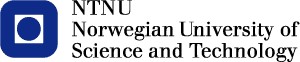 SUBJECT FOR TRIAL LECTUREPhD candidatehas delivered the following PhD thesis for assessmentTitle:	     The evaluation committee has recommended that the thesis is to be defended.(Committee report enclosed, cf. §12 in the Regulations concerning the philosophiae doctor degree (PhD) at NTNU)_____________________	_________________________________________________	Date	AdministratorSubject for the trial lecture:Date:	     Place:	     Trial lecture:	time      Defence of the thesis:	time      	___________________________________________________	Administrator